Compléter le tableau suivant :Compléter le tableau suivant :Compléter le tableau suivant :Définir les termes suivants :Aliments composés, carence alimentaire, ration alimentaire, nutriments, absorption intestinale, Enzyme, indicateur Classer dans l’ordre chronologique :A)  Transformation du maltose en glucose B) Passage du glucose vers le sang C) Transformation de l’amidon  en maltose Exercice 1 :Khadija une élève de 3AC a observé une diminution du poids et elle sent de la fatigue toute la journée Pour connaitre les causes  de  la diminution du poids et de la fatigue, on propose  les données suivantes:Calculer l’apport énergétique  de ce repas Sachant que Khadija a besoin de  3600kj de ce repas, va-t-il subvenir au besoin énergétique de  Khadija ?Conclure que la diminution du poids et  la fatigue ne sont pas liées aux apports énergétiques de ce repas Après les diagnostiques médicales, le médecin a trouvé que Khadija est atteinte d’une insuffisance pancréatique Le tableau suivant montre une comparaison de la quantité des enzymes pancréatiques  chez une personne saine et chez Khadija qui est  atteinte de l’insuffisance pancréatique Comparer la quantité des enzymes  chez la personne saine et chez Khadija Expliquer l’existence d’une faible quantité d’enzyme chez Khadija Conclure la cause de  la diminution du poids et de la fatigue de Khadija Exercice 2 :Pour mettre en évidence le destin des glucides, on donne le document à coté :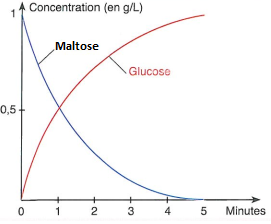 Donner un titre au graphe Remplir le tableau suivant :Décrire l’évolution de la concentration du maltose et la concentration du glucose   Expliquer l’évolution de la concentration du maltose et la concentration du glucoseQue peut-on conclure ? Le document à coté montre la quantité  du glucose dans le sang  à l’entree et à la sortie des organes du tube digestif 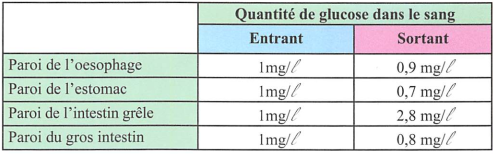 Comparer la quantité  du glucose dans le sang  à l’entree et à la sortie des organes du tube digestif Conclure le lieu du passage du glucose vers le sang Exercice 3 :   (examen local Ibn Ajjroum janvier 2019)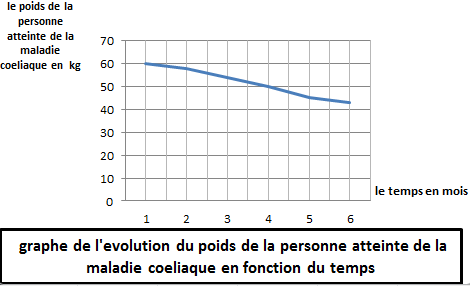 La maladie cœliaque provoque la destruction de la paroi de l’intestin grêle et par conséquence la destruction des microvillosités intestinales responsables de l’absorption des nutriments .parmi les symptômes de cette maladie la diminution du poids du patient et une fatigue généraliséePour expliquer les symptômes de cette maladie, on propose les données suivantes :En se basant sur le graphe à coté, décrire l’évolution du poids de la personne atteinte de la maladie cœliaque Le tableau ci-dessous montre la quantité d’aliments consommés par une personne atteinte de la maladie cœliaque pendant 24 heures :Calculer l’apport énergétique de ces aliments :Sachant que la personne a besoin de 12445kj quotidiennement, conclure que la diminution du poids n’est pas liée aux apports en aliments Le document à  coté montre 2 images d’un échantillon de la paroi interne de l’intestin grêle :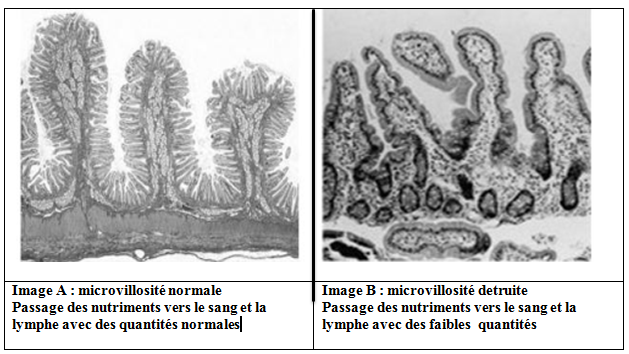 Image A : observation microscopique de la paroi interne de l’intestin grêle d’une personne atteinte de la maladie cœliaqueImage B : observation microscopique de la paroi interne de l’intestin grêle d’une personne saine et normaleComparer les deux images A et BExpliquer le passage en faibles quantités des nutriments vers le sang et la lymphe dans l’image BConclure la cause des symptômes de la maladie cœliaqueProf : Hammou AmmouriDevoir à  domicile 1 semestre 1 Niveau : 3eme  année secondaire collégiale Etablissement : Lycée Ibn Ajjroum CollégialL’indicateur (réactif)Son rôleL’eau  iodée....................................................................................................................La mise en évidence de la présence des protidesOxalate d’ammonium...............................................................................................................................................La mise en évidence de la présence des sels de chloruresLa liqueur de Fehling + chauffage............................................................................La carenceLa causeRachitisme....................................................................................................................................................Manque de vitamine B1Kwachiorkor..........................................................................................................................................................Manque de l’iodeAnémie................................................................................................................................................................Manque de vitamine AScorbut..........................................................................................OrganeSucs digestifsEnzymes digestivesAliments simplesRésultats de la digestionLa bouche..........................amylase........................MaltoseL’estomacSuc gastrique........................Protides..................................................Suc pancréatique...........................ProtidesPolypeptides............................Suc pancréatique peptidasepolypeptides....................................................Suc pancréatiqueLipase.............................Acides gras + Glycérol............................Suc pancréatiqueMaltase.............................Glucose............................Suc intestinal.........................LipidesAcides gras + Glycérol............................Suc intestinalMaltaseMaltose............................BiscuitJus d’orange69g de glucides2g de protides25 g  de lipides0 ,4 g de lipides0 g de protides30g de glucidesLes constituants du petit déjeuner de KhadijaLes constituants du petit déjeuner de KhadijaSuc digestif Enzyme Quantité d’enzyme en (Kat) chez la personne saineQuantité d’enzyme en (Kat) chez Khadija Suc pancréatiqueProtéase 0,660,01Suc pancréatique peptidase1,480,22Suc pancréatiqueLipase3,760Suc pancréatiqueMaltase2,060,09Concentration du  maltoseConcentration du glucoseAu début de la manipulation........................................A la fin de la manipulation..............................................Les aliments simplesEauVitaminesSels MinérauxProtidesGlucidesLipidesLa quantité1,5 L75 mg35 mg130g600g90g